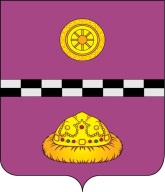                                                   ПОСТАНОВЛЕНИЕО внесении изменений в постановлениеадминистрации муниципального района«Княжпогостский» от 30 марта 2023 года№ 113  «Об утверждении Положения о штабе по координации деятельности добровольных народных дружин, созданных на территории муниципального образованиямуниципального района «Княжпогостский» В целях активизации работы по привлечению граждан к мероприятиям по охране общественного правопорядка, по предупреждению и пресечению правонарушений, по профилактической работе на территории муниципального образования муниципального района «Княжпогостский» (далее - МО МР «Княжпогостский»), во исполнение Федерального закона от 02.04.2014 № 44-ФЗ «Об участии граждан в охране общественного порядка», Закона Республики Коми от 10.11.2014 № 134-РЗ «О некоторых вопросах участия граждан в охране общественного порядка на территории Республики Коми» и в связи с кадровыми изменениями ПОСТАНОВЛЯЮ:1. Внести изменения в приложение № 2 к постановлению администрации муниципального района «Княжпогостский» от 30 марта 2023 года № 113 «Об утверждении Положения о штабе по координации деятельности добровольных народных дружин, созданных на территории муниципального образования муниципального района «Княжпогостский» и утвердить состав штаба по координации деятельности добровольных народных дружин, созданных на территории МО МР «Княжпогостский»  согласно приложению № 1 к настоящему постановлению.2.  Настоящее постановление вступает в силу со дня его принятия и подлежит опубликованию.3. Контроль за исполнением данного постановления возложить на заместителя руководителя администрации МР «Княжпогостский», курирующего вопросы по координации деятельности добровольных народных дружин.Глава МР «Княжпогостский» -                                                                                                   руководитель администрации 	                                                                                А.Л. НемчиновПриложение №1к постановлению администрациимуниципального района«Княжпогостский»                                                                                 от 27 июня 2023 года № 270            Состав штаба по координации деятельности добровольных народных дружин, созданных на территории МО МР «Княжпогостский»1. Заместитель руководителя администрации МР «Княжпогостский» курирующий вопросы по координации деятельности народных дружин - председатель Штаба;2.  Заведующий отделом по делам ГО и ЧС администрации МР «Княжпогостский» - первый заместитель председателя Штаба.3. Начальник полиции по охране общественного порядка ОМВД России по Княжпогостскому району (по согласованию) – второй заместитель председателя Штаба.4. Инспектор 1 категории отдела по делам ГО и ЧС администрации МР «Княжпогостский» - секретарь Штаба.Члены Штаба:5. Руководитель администрации городского поселения «Емва»;6. Руководитель администрации городского поселения «Синдор»;7. Командир добровольной народной дружины созданной на территории городского поселения «Емва»8. Командир добровольной народной дружины созданной на территории городского поселения «Синдор».от «27» июня 2023 г.                                    № 270